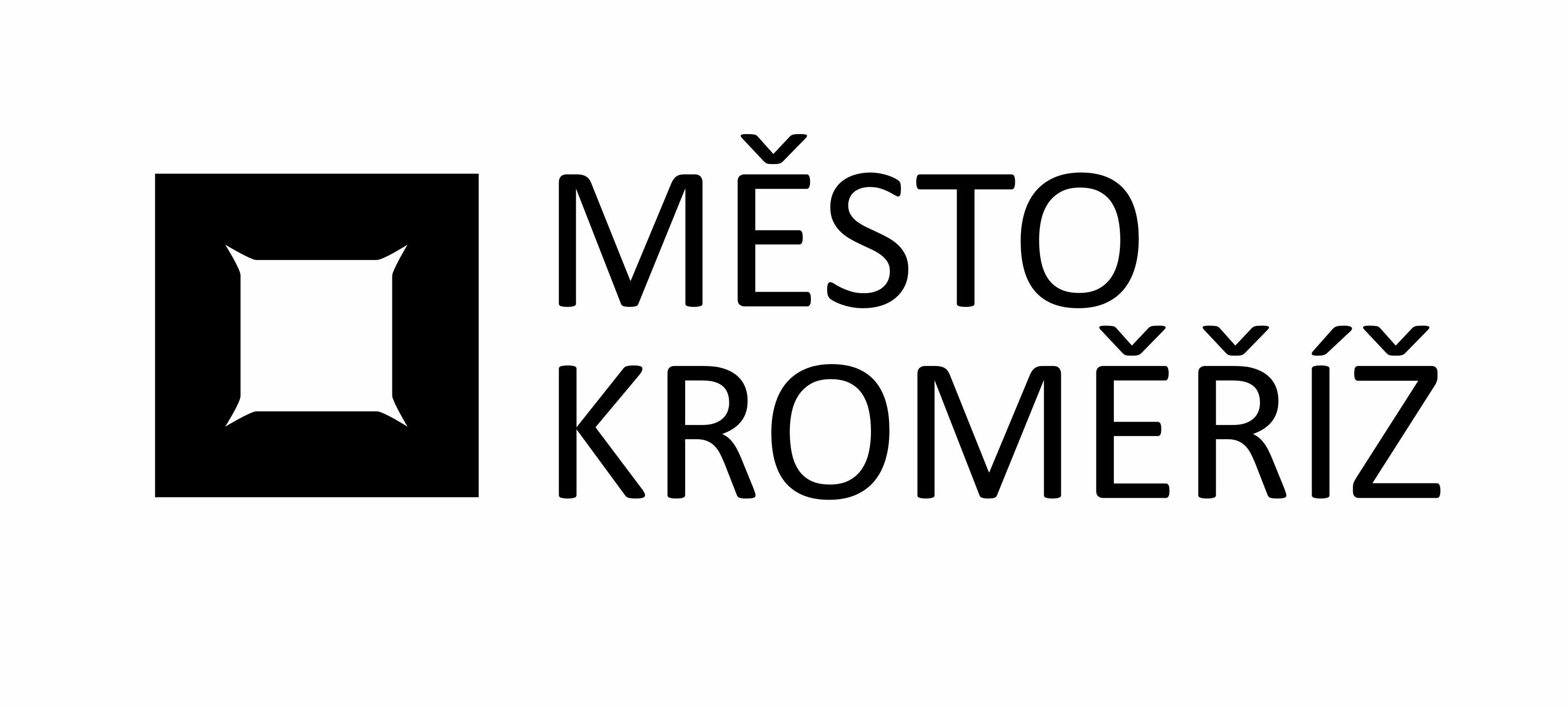 Městský úřad KroměřížMěstský úřad KroměřížMěstský úřad KroměřížMěstský úřad KroměřížMěstský úřad KroměřížMěstský úřad KroměřížMěstský úřad KroměřížMěstský úřad Kroměřížtel. +420 573 321 111tel. +420 573 321 111tel. +420 573 321 111Velké náměstí 115Velké náměstí 115Velké náměstí 115Velké náměstí 115Velké náměstí 115Velké náměstí 115Velké náměstí 115Velké náměstí 115fax +420 573 331 481fax +420 573 331 481fax +420 573 331 481767 01 Kroměříž767 01 Kroměříž767 01 Kroměříž767 01 Kroměříž767 01 Kroměříž767 01 Kroměříž767 01 Kroměříž767 01 Kroměřížwww.mesto-kromeriz.czwww.mesto-kromeriz.czwww.mesto-kromeriz.czIng. Michal KropáčIng. Michal KropáčIng. Michal KropáčIng. Michal KropáčIng. Michal KropáčIng. Michal KropáčIng. Michal KropáčIng. Michal KropáčIng. Michal KropáčNa Uličce 1357Na Uličce 1357Na Uličce 1357Na Uličce 1357Na Uličce 1357Na Uličce 1357Na Uličce 1357Na Uličce 1357Na Uličce 1357Odbor informačních technologiíOdbor informačních technologiíOdbor informačních technologiíOdbor informačních technologiíOdbor informačních technologiíOdbor informačních technologiíOdbor informačních technologiíOdbor informačních technologiíOdbor informačních technologiíOdbor informačních technologiíOdbor informačních technologiíOdbor informačních technologií76502765027650276502OtrokoviceOtrokoviceOtrokoviceOtrokoviceOtrokoviceIČ:IČ:IČ:IČ:0300104103001041030010410300104103001041DIČ:DIČ:DIČ:DIČ:CZ8304195603CZ8304195603CZ8304195603CZ8304195603CZ8304195603Váš dopis značkyVáš dopis značky///ze dneze dneze dnevyřizujevyřizujevyřizujevyřizujevyřizuje//linkalinkalinkaV KroměřížiV KroměřížiV Kroměříži///0.0.00000.0.00000.0.0000xxx.xxx.xxx.xxx.xxx.xxxxxxxxxx11.12.202011.12.202011.12.2020OBJEDNÁVKA č.OBJEDNÁVKA č.OBJEDNÁVKA č.OBJEDNÁVKA č.OBJ/2020/1703/OITOBJ/2020/1703/OITOBJ/2020/1703/OITOBJ/2020/1703/OITOBJ/2020/1703/OITOBJ/2020/1703/OITOBJ/2020/1703/OITOBJ/2020/1703/OITOBJ/2020/1703/OITOBJ/2020/1703/OITOBJ/2020/1703/OITOBJ/2020/1703/OITOBJ/2020/1703/OITOBJ/2020/1703/OITOBJ/2020/1703/OITOBJ/2020/1703/OITOBJ/2020/1703/OITObjednatel:Město KroměřížMěsto KroměřížMěsto KroměřížMěsto KroměřížMěsto KroměřížMěsto KroměřížMěsto KroměřížMěsto KroměřížMěsto KroměřížMěsto KroměřížMěsto KroměřížMěsto KroměřížMěsto KroměřížMěsto KroměřížMěsto KroměřížMěsto KroměřížVelké nám. 115/1Velké nám. 115/1Velké nám. 115/1Velké nám. 115/1Velké nám. 115/1Velké nám. 115/1Velké nám. 115/1Velké nám. 115/1Velké nám. 115/1Velké nám. 115/1Velké nám. 115/1Velké nám. 115/1Velké nám. 115/1Velké nám. 115/1Velké nám. 115/1Velké nám. 115/176701 Kroměříž76701 Kroměříž76701 Kroměříž76701 Kroměříž76701 Kroměříž76701 Kroměříž76701 Kroměříž76701 Kroměříž76701 Kroměříž76701 Kroměříž76701 Kroměříž76701 Kroměříž76701 Kroměříž76701 Kroměříž76701 Kroměříž76701 KroměřížIČ:IČ:IČ:IČ:IČ:0028735100287351002873510028735100287351002873510028735100287351002873510028735100287351DIČ:DIČ:DIČ:DIČ:DIČ:CZ00287351CZ00287351CZ00287351CZ00287351CZ00287351CZ00287351CZ00287351CZ00287351CZ00287351CZ00287351CZ00287351Dle vaší nabídky u vás objednávámae 
1ks - 4K Starlight+ IP PTZ kamera, Day/Night, IR přísvit s dosvitem 500 m, 1/1.8" STARVIS™ CMOS, 40x zoom, rozlišení 3840 x 2160 px, snímkování 25/30 fps, citlivost Color: 0,002 lx @ F1.4; B/W: 0,0002 lx @ F1.4; 0 lx @ F1.4 (IR on), objektiv 5,6–223 mm, úhel záběru H: 63,9°–2,0°; V: 37,2°–1,2°; D: 71,2°–2,4°, horizontální otáčení: 0° až 360°, vertikální náklon -30° až 90°, auto flip 180°, AWB, AGC, ROI, Ultra DNR (2D/3D), komprese H.265+ / H.265 / H.264+ / H.264 / MJPEG (Sub Stream), ONVIF kompatibilní, audio I/O 1/1, 1x video port (BNC, 1.0V [pp], 75?), alarm I/O 7/2, 1x RS-485 rozhraní, RJ-45 (10Base-T/100Base-TX), pracovní teplota od -40 °C do +70 °C, IP 67, napájení AC 24 V / 3 A (±25 %), Hi-PoE, spotřeba 26 W, 42 W (Heater on, IR on), rozměry o 262,0 x 415,6 mm, hmotnost 8,5 kg, - 71 632,00 Kč s DPH
1ks - Instalační držák na zeď -  990,99 Kč s DPH
1ks - Instalační skříňka k držáku na stěnu -  831,27 Kč s DPH
1ks - Adaptér pro montáž Dahua kamer na sloup, rozměry 130x170x45mm, hmotnost 1kg -  1 076,90 Kč s DPH
1ks - Napájecí zdroj AC24V/3A - 2 019,49 Kč s DPH

Celková cena 62 435,00 Kč bez DPHDle vaší nabídky u vás objednávámae 
1ks - 4K Starlight+ IP PTZ kamera, Day/Night, IR přísvit s dosvitem 500 m, 1/1.8" STARVIS™ CMOS, 40x zoom, rozlišení 3840 x 2160 px, snímkování 25/30 fps, citlivost Color: 0,002 lx @ F1.4; B/W: 0,0002 lx @ F1.4; 0 lx @ F1.4 (IR on), objektiv 5,6–223 mm, úhel záběru H: 63,9°–2,0°; V: 37,2°–1,2°; D: 71,2°–2,4°, horizontální otáčení: 0° až 360°, vertikální náklon -30° až 90°, auto flip 180°, AWB, AGC, ROI, Ultra DNR (2D/3D), komprese H.265+ / H.265 / H.264+ / H.264 / MJPEG (Sub Stream), ONVIF kompatibilní, audio I/O 1/1, 1x video port (BNC, 1.0V [pp], 75?), alarm I/O 7/2, 1x RS-485 rozhraní, RJ-45 (10Base-T/100Base-TX), pracovní teplota od -40 °C do +70 °C, IP 67, napájení AC 24 V / 3 A (±25 %), Hi-PoE, spotřeba 26 W, 42 W (Heater on, IR on), rozměry o 262,0 x 415,6 mm, hmotnost 8,5 kg, - 71 632,00 Kč s DPH
1ks - Instalační držák na zeď -  990,99 Kč s DPH
1ks - Instalační skříňka k držáku na stěnu -  831,27 Kč s DPH
1ks - Adaptér pro montáž Dahua kamer na sloup, rozměry 130x170x45mm, hmotnost 1kg -  1 076,90 Kč s DPH
1ks - Napájecí zdroj AC24V/3A - 2 019,49 Kč s DPH

Celková cena 62 435,00 Kč bez DPHDle vaší nabídky u vás objednávámae 
1ks - 4K Starlight+ IP PTZ kamera, Day/Night, IR přísvit s dosvitem 500 m, 1/1.8" STARVIS™ CMOS, 40x zoom, rozlišení 3840 x 2160 px, snímkování 25/30 fps, citlivost Color: 0,002 lx @ F1.4; B/W: 0,0002 lx @ F1.4; 0 lx @ F1.4 (IR on), objektiv 5,6–223 mm, úhel záběru H: 63,9°–2,0°; V: 37,2°–1,2°; D: 71,2°–2,4°, horizontální otáčení: 0° až 360°, vertikální náklon -30° až 90°, auto flip 180°, AWB, AGC, ROI, Ultra DNR (2D/3D), komprese H.265+ / H.265 / H.264+ / H.264 / MJPEG (Sub Stream), ONVIF kompatibilní, audio I/O 1/1, 1x video port (BNC, 1.0V [pp], 75?), alarm I/O 7/2, 1x RS-485 rozhraní, RJ-45 (10Base-T/100Base-TX), pracovní teplota od -40 °C do +70 °C, IP 67, napájení AC 24 V / 3 A (±25 %), Hi-PoE, spotřeba 26 W, 42 W (Heater on, IR on), rozměry o 262,0 x 415,6 mm, hmotnost 8,5 kg, - 71 632,00 Kč s DPH
1ks - Instalační držák na zeď -  990,99 Kč s DPH
1ks - Instalační skříňka k držáku na stěnu -  831,27 Kč s DPH
1ks - Adaptér pro montáž Dahua kamer na sloup, rozměry 130x170x45mm, hmotnost 1kg -  1 076,90 Kč s DPH
1ks - Napájecí zdroj AC24V/3A - 2 019,49 Kč s DPH

Celková cena 62 435,00 Kč bez DPHDle vaší nabídky u vás objednávámae 
1ks - 4K Starlight+ IP PTZ kamera, Day/Night, IR přísvit s dosvitem 500 m, 1/1.8" STARVIS™ CMOS, 40x zoom, rozlišení 3840 x 2160 px, snímkování 25/30 fps, citlivost Color: 0,002 lx @ F1.4; B/W: 0,0002 lx @ F1.4; 0 lx @ F1.4 (IR on), objektiv 5,6–223 mm, úhel záběru H: 63,9°–2,0°; V: 37,2°–1,2°; D: 71,2°–2,4°, horizontální otáčení: 0° až 360°, vertikální náklon -30° až 90°, auto flip 180°, AWB, AGC, ROI, Ultra DNR (2D/3D), komprese H.265+ / H.265 / H.264+ / H.264 / MJPEG (Sub Stream), ONVIF kompatibilní, audio I/O 1/1, 1x video port (BNC, 1.0V [pp], 75?), alarm I/O 7/2, 1x RS-485 rozhraní, RJ-45 (10Base-T/100Base-TX), pracovní teplota od -40 °C do +70 °C, IP 67, napájení AC 24 V / 3 A (±25 %), Hi-PoE, spotřeba 26 W, 42 W (Heater on, IR on), rozměry o 262,0 x 415,6 mm, hmotnost 8,5 kg, - 71 632,00 Kč s DPH
1ks - Instalační držák na zeď -  990,99 Kč s DPH
1ks - Instalační skříňka k držáku na stěnu -  831,27 Kč s DPH
1ks - Adaptér pro montáž Dahua kamer na sloup, rozměry 130x170x45mm, hmotnost 1kg -  1 076,90 Kč s DPH
1ks - Napájecí zdroj AC24V/3A - 2 019,49 Kč s DPH

Celková cena 62 435,00 Kč bez DPHDle vaší nabídky u vás objednávámae 
1ks - 4K Starlight+ IP PTZ kamera, Day/Night, IR přísvit s dosvitem 500 m, 1/1.8" STARVIS™ CMOS, 40x zoom, rozlišení 3840 x 2160 px, snímkování 25/30 fps, citlivost Color: 0,002 lx @ F1.4; B/W: 0,0002 lx @ F1.4; 0 lx @ F1.4 (IR on), objektiv 5,6–223 mm, úhel záběru H: 63,9°–2,0°; V: 37,2°–1,2°; D: 71,2°–2,4°, horizontální otáčení: 0° až 360°, vertikální náklon -30° až 90°, auto flip 180°, AWB, AGC, ROI, Ultra DNR (2D/3D), komprese H.265+ / H.265 / H.264+ / H.264 / MJPEG (Sub Stream), ONVIF kompatibilní, audio I/O 1/1, 1x video port (BNC, 1.0V [pp], 75?), alarm I/O 7/2, 1x RS-485 rozhraní, RJ-45 (10Base-T/100Base-TX), pracovní teplota od -40 °C do +70 °C, IP 67, napájení AC 24 V / 3 A (±25 %), Hi-PoE, spotřeba 26 W, 42 W (Heater on, IR on), rozměry o 262,0 x 415,6 mm, hmotnost 8,5 kg, - 71 632,00 Kč s DPH
1ks - Instalační držák na zeď -  990,99 Kč s DPH
1ks - Instalační skříňka k držáku na stěnu -  831,27 Kč s DPH
1ks - Adaptér pro montáž Dahua kamer na sloup, rozměry 130x170x45mm, hmotnost 1kg -  1 076,90 Kč s DPH
1ks - Napájecí zdroj AC24V/3A - 2 019,49 Kč s DPH

Celková cena 62 435,00 Kč bez DPHDle vaší nabídky u vás objednávámae 
1ks - 4K Starlight+ IP PTZ kamera, Day/Night, IR přísvit s dosvitem 500 m, 1/1.8" STARVIS™ CMOS, 40x zoom, rozlišení 3840 x 2160 px, snímkování 25/30 fps, citlivost Color: 0,002 lx @ F1.4; B/W: 0,0002 lx @ F1.4; 0 lx @ F1.4 (IR on), objektiv 5,6–223 mm, úhel záběru H: 63,9°–2,0°; V: 37,2°–1,2°; D: 71,2°–2,4°, horizontální otáčení: 0° až 360°, vertikální náklon -30° až 90°, auto flip 180°, AWB, AGC, ROI, Ultra DNR (2D/3D), komprese H.265+ / H.265 / H.264+ / H.264 / MJPEG (Sub Stream), ONVIF kompatibilní, audio I/O 1/1, 1x video port (BNC, 1.0V [pp], 75?), alarm I/O 7/2, 1x RS-485 rozhraní, RJ-45 (10Base-T/100Base-TX), pracovní teplota od -40 °C do +70 °C, IP 67, napájení AC 24 V / 3 A (±25 %), Hi-PoE, spotřeba 26 W, 42 W (Heater on, IR on), rozměry o 262,0 x 415,6 mm, hmotnost 8,5 kg, - 71 632,00 Kč s DPH
1ks - Instalační držák na zeď -  990,99 Kč s DPH
1ks - Instalační skříňka k držáku na stěnu -  831,27 Kč s DPH
1ks - Adaptér pro montáž Dahua kamer na sloup, rozměry 130x170x45mm, hmotnost 1kg -  1 076,90 Kč s DPH
1ks - Napájecí zdroj AC24V/3A - 2 019,49 Kč s DPH

Celková cena 62 435,00 Kč bez DPHDle vaší nabídky u vás objednávámae 
1ks - 4K Starlight+ IP PTZ kamera, Day/Night, IR přísvit s dosvitem 500 m, 1/1.8" STARVIS™ CMOS, 40x zoom, rozlišení 3840 x 2160 px, snímkování 25/30 fps, citlivost Color: 0,002 lx @ F1.4; B/W: 0,0002 lx @ F1.4; 0 lx @ F1.4 (IR on), objektiv 5,6–223 mm, úhel záběru H: 63,9°–2,0°; V: 37,2°–1,2°; D: 71,2°–2,4°, horizontální otáčení: 0° až 360°, vertikální náklon -30° až 90°, auto flip 180°, AWB, AGC, ROI, Ultra DNR (2D/3D), komprese H.265+ / H.265 / H.264+ / H.264 / MJPEG (Sub Stream), ONVIF kompatibilní, audio I/O 1/1, 1x video port (BNC, 1.0V [pp], 75?), alarm I/O 7/2, 1x RS-485 rozhraní, RJ-45 (10Base-T/100Base-TX), pracovní teplota od -40 °C do +70 °C, IP 67, napájení AC 24 V / 3 A (±25 %), Hi-PoE, spotřeba 26 W, 42 W (Heater on, IR on), rozměry o 262,0 x 415,6 mm, hmotnost 8,5 kg, - 71 632,00 Kč s DPH
1ks - Instalační držák na zeď -  990,99 Kč s DPH
1ks - Instalační skříňka k držáku na stěnu -  831,27 Kč s DPH
1ks - Adaptér pro montáž Dahua kamer na sloup, rozměry 130x170x45mm, hmotnost 1kg -  1 076,90 Kč s DPH
1ks - Napájecí zdroj AC24V/3A - 2 019,49 Kč s DPH

Celková cena 62 435,00 Kč bez DPHDle vaší nabídky u vás objednávámae 
1ks - 4K Starlight+ IP PTZ kamera, Day/Night, IR přísvit s dosvitem 500 m, 1/1.8" STARVIS™ CMOS, 40x zoom, rozlišení 3840 x 2160 px, snímkování 25/30 fps, citlivost Color: 0,002 lx @ F1.4; B/W: 0,0002 lx @ F1.4; 0 lx @ F1.4 (IR on), objektiv 5,6–223 mm, úhel záběru H: 63,9°–2,0°; V: 37,2°–1,2°; D: 71,2°–2,4°, horizontální otáčení: 0° až 360°, vertikální náklon -30° až 90°, auto flip 180°, AWB, AGC, ROI, Ultra DNR (2D/3D), komprese H.265+ / H.265 / H.264+ / H.264 / MJPEG (Sub Stream), ONVIF kompatibilní, audio I/O 1/1, 1x video port (BNC, 1.0V [pp], 75?), alarm I/O 7/2, 1x RS-485 rozhraní, RJ-45 (10Base-T/100Base-TX), pracovní teplota od -40 °C do +70 °C, IP 67, napájení AC 24 V / 3 A (±25 %), Hi-PoE, spotřeba 26 W, 42 W (Heater on, IR on), rozměry o 262,0 x 415,6 mm, hmotnost 8,5 kg, - 71 632,00 Kč s DPH
1ks - Instalační držák na zeď -  990,99 Kč s DPH
1ks - Instalační skříňka k držáku na stěnu -  831,27 Kč s DPH
1ks - Adaptér pro montáž Dahua kamer na sloup, rozměry 130x170x45mm, hmotnost 1kg -  1 076,90 Kč s DPH
1ks - Napájecí zdroj AC24V/3A - 2 019,49 Kč s DPH

Celková cena 62 435,00 Kč bez DPHDle vaší nabídky u vás objednávámae 
1ks - 4K Starlight+ IP PTZ kamera, Day/Night, IR přísvit s dosvitem 500 m, 1/1.8" STARVIS™ CMOS, 40x zoom, rozlišení 3840 x 2160 px, snímkování 25/30 fps, citlivost Color: 0,002 lx @ F1.4; B/W: 0,0002 lx @ F1.4; 0 lx @ F1.4 (IR on), objektiv 5,6–223 mm, úhel záběru H: 63,9°–2,0°; V: 37,2°–1,2°; D: 71,2°–2,4°, horizontální otáčení: 0° až 360°, vertikální náklon -30° až 90°, auto flip 180°, AWB, AGC, ROI, Ultra DNR (2D/3D), komprese H.265+ / H.265 / H.264+ / H.264 / MJPEG (Sub Stream), ONVIF kompatibilní, audio I/O 1/1, 1x video port (BNC, 1.0V [pp], 75?), alarm I/O 7/2, 1x RS-485 rozhraní, RJ-45 (10Base-T/100Base-TX), pracovní teplota od -40 °C do +70 °C, IP 67, napájení AC 24 V / 3 A (±25 %), Hi-PoE, spotřeba 26 W, 42 W (Heater on, IR on), rozměry o 262,0 x 415,6 mm, hmotnost 8,5 kg, - 71 632,00 Kč s DPH
1ks - Instalační držák na zeď -  990,99 Kč s DPH
1ks - Instalační skříňka k držáku na stěnu -  831,27 Kč s DPH
1ks - Adaptér pro montáž Dahua kamer na sloup, rozměry 130x170x45mm, hmotnost 1kg -  1 076,90 Kč s DPH
1ks - Napájecí zdroj AC24V/3A - 2 019,49 Kč s DPH

Celková cena 62 435,00 Kč bez DPHDle vaší nabídky u vás objednávámae 
1ks - 4K Starlight+ IP PTZ kamera, Day/Night, IR přísvit s dosvitem 500 m, 1/1.8" STARVIS™ CMOS, 40x zoom, rozlišení 3840 x 2160 px, snímkování 25/30 fps, citlivost Color: 0,002 lx @ F1.4; B/W: 0,0002 lx @ F1.4; 0 lx @ F1.4 (IR on), objektiv 5,6–223 mm, úhel záběru H: 63,9°–2,0°; V: 37,2°–1,2°; D: 71,2°–2,4°, horizontální otáčení: 0° až 360°, vertikální náklon -30° až 90°, auto flip 180°, AWB, AGC, ROI, Ultra DNR (2D/3D), komprese H.265+ / H.265 / H.264+ / H.264 / MJPEG (Sub Stream), ONVIF kompatibilní, audio I/O 1/1, 1x video port (BNC, 1.0V [pp], 75?), alarm I/O 7/2, 1x RS-485 rozhraní, RJ-45 (10Base-T/100Base-TX), pracovní teplota od -40 °C do +70 °C, IP 67, napájení AC 24 V / 3 A (±25 %), Hi-PoE, spotřeba 26 W, 42 W (Heater on, IR on), rozměry o 262,0 x 415,6 mm, hmotnost 8,5 kg, - 71 632,00 Kč s DPH
1ks - Instalační držák na zeď -  990,99 Kč s DPH
1ks - Instalační skříňka k držáku na stěnu -  831,27 Kč s DPH
1ks - Adaptér pro montáž Dahua kamer na sloup, rozměry 130x170x45mm, hmotnost 1kg -  1 076,90 Kč s DPH
1ks - Napájecí zdroj AC24V/3A - 2 019,49 Kč s DPH

Celková cena 62 435,00 Kč bez DPHDle vaší nabídky u vás objednávámae 
1ks - 4K Starlight+ IP PTZ kamera, Day/Night, IR přísvit s dosvitem 500 m, 1/1.8" STARVIS™ CMOS, 40x zoom, rozlišení 3840 x 2160 px, snímkování 25/30 fps, citlivost Color: 0,002 lx @ F1.4; B/W: 0,0002 lx @ F1.4; 0 lx @ F1.4 (IR on), objektiv 5,6–223 mm, úhel záběru H: 63,9°–2,0°; V: 37,2°–1,2°; D: 71,2°–2,4°, horizontální otáčení: 0° až 360°, vertikální náklon -30° až 90°, auto flip 180°, AWB, AGC, ROI, Ultra DNR (2D/3D), komprese H.265+ / H.265 / H.264+ / H.264 / MJPEG (Sub Stream), ONVIF kompatibilní, audio I/O 1/1, 1x video port (BNC, 1.0V [pp], 75?), alarm I/O 7/2, 1x RS-485 rozhraní, RJ-45 (10Base-T/100Base-TX), pracovní teplota od -40 °C do +70 °C, IP 67, napájení AC 24 V / 3 A (±25 %), Hi-PoE, spotřeba 26 W, 42 W (Heater on, IR on), rozměry o 262,0 x 415,6 mm, hmotnost 8,5 kg, - 71 632,00 Kč s DPH
1ks - Instalační držák na zeď -  990,99 Kč s DPH
1ks - Instalační skříňka k držáku na stěnu -  831,27 Kč s DPH
1ks - Adaptér pro montáž Dahua kamer na sloup, rozměry 130x170x45mm, hmotnost 1kg -  1 076,90 Kč s DPH
1ks - Napájecí zdroj AC24V/3A - 2 019,49 Kč s DPH

Celková cena 62 435,00 Kč bez DPHDle vaší nabídky u vás objednávámae 
1ks - 4K Starlight+ IP PTZ kamera, Day/Night, IR přísvit s dosvitem 500 m, 1/1.8" STARVIS™ CMOS, 40x zoom, rozlišení 3840 x 2160 px, snímkování 25/30 fps, citlivost Color: 0,002 lx @ F1.4; B/W: 0,0002 lx @ F1.4; 0 lx @ F1.4 (IR on), objektiv 5,6–223 mm, úhel záběru H: 63,9°–2,0°; V: 37,2°–1,2°; D: 71,2°–2,4°, horizontální otáčení: 0° až 360°, vertikální náklon -30° až 90°, auto flip 180°, AWB, AGC, ROI, Ultra DNR (2D/3D), komprese H.265+ / H.265 / H.264+ / H.264 / MJPEG (Sub Stream), ONVIF kompatibilní, audio I/O 1/1, 1x video port (BNC, 1.0V [pp], 75?), alarm I/O 7/2, 1x RS-485 rozhraní, RJ-45 (10Base-T/100Base-TX), pracovní teplota od -40 °C do +70 °C, IP 67, napájení AC 24 V / 3 A (±25 %), Hi-PoE, spotřeba 26 W, 42 W (Heater on, IR on), rozměry o 262,0 x 415,6 mm, hmotnost 8,5 kg, - 71 632,00 Kč s DPH
1ks - Instalační držák na zeď -  990,99 Kč s DPH
1ks - Instalační skříňka k držáku na stěnu -  831,27 Kč s DPH
1ks - Adaptér pro montáž Dahua kamer na sloup, rozměry 130x170x45mm, hmotnost 1kg -  1 076,90 Kč s DPH
1ks - Napájecí zdroj AC24V/3A - 2 019,49 Kč s DPH

Celková cena 62 435,00 Kč bez DPHDle vaší nabídky u vás objednávámae 
1ks - 4K Starlight+ IP PTZ kamera, Day/Night, IR přísvit s dosvitem 500 m, 1/1.8" STARVIS™ CMOS, 40x zoom, rozlišení 3840 x 2160 px, snímkování 25/30 fps, citlivost Color: 0,002 lx @ F1.4; B/W: 0,0002 lx @ F1.4; 0 lx @ F1.4 (IR on), objektiv 5,6–223 mm, úhel záběru H: 63,9°–2,0°; V: 37,2°–1,2°; D: 71,2°–2,4°, horizontální otáčení: 0° až 360°, vertikální náklon -30° až 90°, auto flip 180°, AWB, AGC, ROI, Ultra DNR (2D/3D), komprese H.265+ / H.265 / H.264+ / H.264 / MJPEG (Sub Stream), ONVIF kompatibilní, audio I/O 1/1, 1x video port (BNC, 1.0V [pp], 75?), alarm I/O 7/2, 1x RS-485 rozhraní, RJ-45 (10Base-T/100Base-TX), pracovní teplota od -40 °C do +70 °C, IP 67, napájení AC 24 V / 3 A (±25 %), Hi-PoE, spotřeba 26 W, 42 W (Heater on, IR on), rozměry o 262,0 x 415,6 mm, hmotnost 8,5 kg, - 71 632,00 Kč s DPH
1ks - Instalační držák na zeď -  990,99 Kč s DPH
1ks - Instalační skříňka k držáku na stěnu -  831,27 Kč s DPH
1ks - Adaptér pro montáž Dahua kamer na sloup, rozměry 130x170x45mm, hmotnost 1kg -  1 076,90 Kč s DPH
1ks - Napájecí zdroj AC24V/3A - 2 019,49 Kč s DPH

Celková cena 62 435,00 Kč bez DPHDle vaší nabídky u vás objednávámae 
1ks - 4K Starlight+ IP PTZ kamera, Day/Night, IR přísvit s dosvitem 500 m, 1/1.8" STARVIS™ CMOS, 40x zoom, rozlišení 3840 x 2160 px, snímkování 25/30 fps, citlivost Color: 0,002 lx @ F1.4; B/W: 0,0002 lx @ F1.4; 0 lx @ F1.4 (IR on), objektiv 5,6–223 mm, úhel záběru H: 63,9°–2,0°; V: 37,2°–1,2°; D: 71,2°–2,4°, horizontální otáčení: 0° až 360°, vertikální náklon -30° až 90°, auto flip 180°, AWB, AGC, ROI, Ultra DNR (2D/3D), komprese H.265+ / H.265 / H.264+ / H.264 / MJPEG (Sub Stream), ONVIF kompatibilní, audio I/O 1/1, 1x video port (BNC, 1.0V [pp], 75?), alarm I/O 7/2, 1x RS-485 rozhraní, RJ-45 (10Base-T/100Base-TX), pracovní teplota od -40 °C do +70 °C, IP 67, napájení AC 24 V / 3 A (±25 %), Hi-PoE, spotřeba 26 W, 42 W (Heater on, IR on), rozměry o 262,0 x 415,6 mm, hmotnost 8,5 kg, - 71 632,00 Kč s DPH
1ks - Instalační držák na zeď -  990,99 Kč s DPH
1ks - Instalační skříňka k držáku na stěnu -  831,27 Kč s DPH
1ks - Adaptér pro montáž Dahua kamer na sloup, rozměry 130x170x45mm, hmotnost 1kg -  1 076,90 Kč s DPH
1ks - Napájecí zdroj AC24V/3A - 2 019,49 Kč s DPH

Celková cena 62 435,00 Kč bez DPHDle vaší nabídky u vás objednávámae 
1ks - 4K Starlight+ IP PTZ kamera, Day/Night, IR přísvit s dosvitem 500 m, 1/1.8" STARVIS™ CMOS, 40x zoom, rozlišení 3840 x 2160 px, snímkování 25/30 fps, citlivost Color: 0,002 lx @ F1.4; B/W: 0,0002 lx @ F1.4; 0 lx @ F1.4 (IR on), objektiv 5,6–223 mm, úhel záběru H: 63,9°–2,0°; V: 37,2°–1,2°; D: 71,2°–2,4°, horizontální otáčení: 0° až 360°, vertikální náklon -30° až 90°, auto flip 180°, AWB, AGC, ROI, Ultra DNR (2D/3D), komprese H.265+ / H.265 / H.264+ / H.264 / MJPEG (Sub Stream), ONVIF kompatibilní, audio I/O 1/1, 1x video port (BNC, 1.0V [pp], 75?), alarm I/O 7/2, 1x RS-485 rozhraní, RJ-45 (10Base-T/100Base-TX), pracovní teplota od -40 °C do +70 °C, IP 67, napájení AC 24 V / 3 A (±25 %), Hi-PoE, spotřeba 26 W, 42 W (Heater on, IR on), rozměry o 262,0 x 415,6 mm, hmotnost 8,5 kg, - 71 632,00 Kč s DPH
1ks - Instalační držák na zeď -  990,99 Kč s DPH
1ks - Instalační skříňka k držáku na stěnu -  831,27 Kč s DPH
1ks - Adaptér pro montáž Dahua kamer na sloup, rozměry 130x170x45mm, hmotnost 1kg -  1 076,90 Kč s DPH
1ks - Napájecí zdroj AC24V/3A - 2 019,49 Kč s DPH

Celková cena 62 435,00 Kč bez DPHDle vaší nabídky u vás objednávámae 
1ks - 4K Starlight+ IP PTZ kamera, Day/Night, IR přísvit s dosvitem 500 m, 1/1.8" STARVIS™ CMOS, 40x zoom, rozlišení 3840 x 2160 px, snímkování 25/30 fps, citlivost Color: 0,002 lx @ F1.4; B/W: 0,0002 lx @ F1.4; 0 lx @ F1.4 (IR on), objektiv 5,6–223 mm, úhel záběru H: 63,9°–2,0°; V: 37,2°–1,2°; D: 71,2°–2,4°, horizontální otáčení: 0° až 360°, vertikální náklon -30° až 90°, auto flip 180°, AWB, AGC, ROI, Ultra DNR (2D/3D), komprese H.265+ / H.265 / H.264+ / H.264 / MJPEG (Sub Stream), ONVIF kompatibilní, audio I/O 1/1, 1x video port (BNC, 1.0V [pp], 75?), alarm I/O 7/2, 1x RS-485 rozhraní, RJ-45 (10Base-T/100Base-TX), pracovní teplota od -40 °C do +70 °C, IP 67, napájení AC 24 V / 3 A (±25 %), Hi-PoE, spotřeba 26 W, 42 W (Heater on, IR on), rozměry o 262,0 x 415,6 mm, hmotnost 8,5 kg, - 71 632,00 Kč s DPH
1ks - Instalační držák na zeď -  990,99 Kč s DPH
1ks - Instalační skříňka k držáku na stěnu -  831,27 Kč s DPH
1ks - Adaptér pro montáž Dahua kamer na sloup, rozměry 130x170x45mm, hmotnost 1kg -  1 076,90 Kč s DPH
1ks - Napájecí zdroj AC24V/3A - 2 019,49 Kč s DPH

Celková cena 62 435,00 Kč bez DPHDle vaší nabídky u vás objednávámae 
1ks - 4K Starlight+ IP PTZ kamera, Day/Night, IR přísvit s dosvitem 500 m, 1/1.8" STARVIS™ CMOS, 40x zoom, rozlišení 3840 x 2160 px, snímkování 25/30 fps, citlivost Color: 0,002 lx @ F1.4; B/W: 0,0002 lx @ F1.4; 0 lx @ F1.4 (IR on), objektiv 5,6–223 mm, úhel záběru H: 63,9°–2,0°; V: 37,2°–1,2°; D: 71,2°–2,4°, horizontální otáčení: 0° až 360°, vertikální náklon -30° až 90°, auto flip 180°, AWB, AGC, ROI, Ultra DNR (2D/3D), komprese H.265+ / H.265 / H.264+ / H.264 / MJPEG (Sub Stream), ONVIF kompatibilní, audio I/O 1/1, 1x video port (BNC, 1.0V [pp], 75?), alarm I/O 7/2, 1x RS-485 rozhraní, RJ-45 (10Base-T/100Base-TX), pracovní teplota od -40 °C do +70 °C, IP 67, napájení AC 24 V / 3 A (±25 %), Hi-PoE, spotřeba 26 W, 42 W (Heater on, IR on), rozměry o 262,0 x 415,6 mm, hmotnost 8,5 kg, - 71 632,00 Kč s DPH
1ks - Instalační držák na zeď -  990,99 Kč s DPH
1ks - Instalační skříňka k držáku na stěnu -  831,27 Kč s DPH
1ks - Adaptér pro montáž Dahua kamer na sloup, rozměry 130x170x45mm, hmotnost 1kg -  1 076,90 Kč s DPH
1ks - Napájecí zdroj AC24V/3A - 2 019,49 Kč s DPH

Celková cena 62 435,00 Kč bez DPHDle vaší nabídky u vás objednávámae 
1ks - 4K Starlight+ IP PTZ kamera, Day/Night, IR přísvit s dosvitem 500 m, 1/1.8" STARVIS™ CMOS, 40x zoom, rozlišení 3840 x 2160 px, snímkování 25/30 fps, citlivost Color: 0,002 lx @ F1.4; B/W: 0,0002 lx @ F1.4; 0 lx @ F1.4 (IR on), objektiv 5,6–223 mm, úhel záběru H: 63,9°–2,0°; V: 37,2°–1,2°; D: 71,2°–2,4°, horizontální otáčení: 0° až 360°, vertikální náklon -30° až 90°, auto flip 180°, AWB, AGC, ROI, Ultra DNR (2D/3D), komprese H.265+ / H.265 / H.264+ / H.264 / MJPEG (Sub Stream), ONVIF kompatibilní, audio I/O 1/1, 1x video port (BNC, 1.0V [pp], 75?), alarm I/O 7/2, 1x RS-485 rozhraní, RJ-45 (10Base-T/100Base-TX), pracovní teplota od -40 °C do +70 °C, IP 67, napájení AC 24 V / 3 A (±25 %), Hi-PoE, spotřeba 26 W, 42 W (Heater on, IR on), rozměry o 262,0 x 415,6 mm, hmotnost 8,5 kg, - 71 632,00 Kč s DPH
1ks - Instalační držák na zeď -  990,99 Kč s DPH
1ks - Instalační skříňka k držáku na stěnu -  831,27 Kč s DPH
1ks - Adaptér pro montáž Dahua kamer na sloup, rozměry 130x170x45mm, hmotnost 1kg -  1 076,90 Kč s DPH
1ks - Napájecí zdroj AC24V/3A - 2 019,49 Kč s DPH

Celková cena 62 435,00 Kč bez DPHDle vaší nabídky u vás objednávámae 
1ks - 4K Starlight+ IP PTZ kamera, Day/Night, IR přísvit s dosvitem 500 m, 1/1.8" STARVIS™ CMOS, 40x zoom, rozlišení 3840 x 2160 px, snímkování 25/30 fps, citlivost Color: 0,002 lx @ F1.4; B/W: 0,0002 lx @ F1.4; 0 lx @ F1.4 (IR on), objektiv 5,6–223 mm, úhel záběru H: 63,9°–2,0°; V: 37,2°–1,2°; D: 71,2°–2,4°, horizontální otáčení: 0° až 360°, vertikální náklon -30° až 90°, auto flip 180°, AWB, AGC, ROI, Ultra DNR (2D/3D), komprese H.265+ / H.265 / H.264+ / H.264 / MJPEG (Sub Stream), ONVIF kompatibilní, audio I/O 1/1, 1x video port (BNC, 1.0V [pp], 75?), alarm I/O 7/2, 1x RS-485 rozhraní, RJ-45 (10Base-T/100Base-TX), pracovní teplota od -40 °C do +70 °C, IP 67, napájení AC 24 V / 3 A (±25 %), Hi-PoE, spotřeba 26 W, 42 W (Heater on, IR on), rozměry o 262,0 x 415,6 mm, hmotnost 8,5 kg, - 71 632,00 Kč s DPH
1ks - Instalační držák na zeď -  990,99 Kč s DPH
1ks - Instalační skříňka k držáku na stěnu -  831,27 Kč s DPH
1ks - Adaptér pro montáž Dahua kamer na sloup, rozměry 130x170x45mm, hmotnost 1kg -  1 076,90 Kč s DPH
1ks - Napájecí zdroj AC24V/3A - 2 019,49 Kč s DPH

Celková cena 62 435,00 Kč bez DPHDle vaší nabídky u vás objednávámae 
1ks - 4K Starlight+ IP PTZ kamera, Day/Night, IR přísvit s dosvitem 500 m, 1/1.8" STARVIS™ CMOS, 40x zoom, rozlišení 3840 x 2160 px, snímkování 25/30 fps, citlivost Color: 0,002 lx @ F1.4; B/W: 0,0002 lx @ F1.4; 0 lx @ F1.4 (IR on), objektiv 5,6–223 mm, úhel záběru H: 63,9°–2,0°; V: 37,2°–1,2°; D: 71,2°–2,4°, horizontální otáčení: 0° až 360°, vertikální náklon -30° až 90°, auto flip 180°, AWB, AGC, ROI, Ultra DNR (2D/3D), komprese H.265+ / H.265 / H.264+ / H.264 / MJPEG (Sub Stream), ONVIF kompatibilní, audio I/O 1/1, 1x video port (BNC, 1.0V [pp], 75?), alarm I/O 7/2, 1x RS-485 rozhraní, RJ-45 (10Base-T/100Base-TX), pracovní teplota od -40 °C do +70 °C, IP 67, napájení AC 24 V / 3 A (±25 %), Hi-PoE, spotřeba 26 W, 42 W (Heater on, IR on), rozměry o 262,0 x 415,6 mm, hmotnost 8,5 kg, - 71 632,00 Kč s DPH
1ks - Instalační držák na zeď -  990,99 Kč s DPH
1ks - Instalační skříňka k držáku na stěnu -  831,27 Kč s DPH
1ks - Adaptér pro montáž Dahua kamer na sloup, rozměry 130x170x45mm, hmotnost 1kg -  1 076,90 Kč s DPH
1ks - Napájecí zdroj AC24V/3A - 2 019,49 Kč s DPH

Celková cena 62 435,00 Kč bez DPHDle vaší nabídky u vás objednávámae 
1ks - 4K Starlight+ IP PTZ kamera, Day/Night, IR přísvit s dosvitem 500 m, 1/1.8" STARVIS™ CMOS, 40x zoom, rozlišení 3840 x 2160 px, snímkování 25/30 fps, citlivost Color: 0,002 lx @ F1.4; B/W: 0,0002 lx @ F1.4; 0 lx @ F1.4 (IR on), objektiv 5,6–223 mm, úhel záběru H: 63,9°–2,0°; V: 37,2°–1,2°; D: 71,2°–2,4°, horizontální otáčení: 0° až 360°, vertikální náklon -30° až 90°, auto flip 180°, AWB, AGC, ROI, Ultra DNR (2D/3D), komprese H.265+ / H.265 / H.264+ / H.264 / MJPEG (Sub Stream), ONVIF kompatibilní, audio I/O 1/1, 1x video port (BNC, 1.0V [pp], 75?), alarm I/O 7/2, 1x RS-485 rozhraní, RJ-45 (10Base-T/100Base-TX), pracovní teplota od -40 °C do +70 °C, IP 67, napájení AC 24 V / 3 A (±25 %), Hi-PoE, spotřeba 26 W, 42 W (Heater on, IR on), rozměry o 262,0 x 415,6 mm, hmotnost 8,5 kg, - 71 632,00 Kč s DPH
1ks - Instalační držák na zeď -  990,99 Kč s DPH
1ks - Instalační skříňka k držáku na stěnu -  831,27 Kč s DPH
1ks - Adaptér pro montáž Dahua kamer na sloup, rozměry 130x170x45mm, hmotnost 1kg -  1 076,90 Kč s DPH
1ks - Napájecí zdroj AC24V/3A - 2 019,49 Kč s DPH

Celková cena 62 435,00 Kč bez DPHSjednaná cena včetně DPH : doSjednaná cena včetně DPH : doSjednaná cena včetně DPH : doSjednaná cena včetně DPH : doSjednaná cena včetně DPH : doSjednaná cena včetně DPH : doSjednaná cena včetně DPH : doSjednaná cena včetně DPH : doSjednaná cena včetně DPH : do76 551,00 Kč76 551,00 Kč76 551,00 Kč76 551,00 Kč76 551,00 Kč76 551,00 Kč76 551,00 Kč76 551,00 Kč76 551,00 Kč76 551,00 Kč76 551,00 Kč76 551,00 KčTermín dodání do:Termín dodání do:Termín dodání do:Termín dodání do:Termín dodání do:Termín dodání do:Termín dodání do:31.12.202031.12.202031.12.202031.12.202031.12.202031.12.202031.12.202031.12.202031.12.202031.12.202031.12.202031.12.202031.12.202031.12.2020Kopecký Pavel IngKopecký Pavel IngKopecký Pavel IngKopecký Pavel IngKopecký Pavel IngKopecký Pavel IngKopecký Pavel IngKopecký Pavel IngVedoucí odboru ITVedoucí odboru ITVedoucí odboru ITVedoucí odboru ITVedoucí odboru ITVedoucí odboru ITVedoucí odboru ITVedoucí odboru ITVedoucí odboru IT